What is Head & Neck Cancer 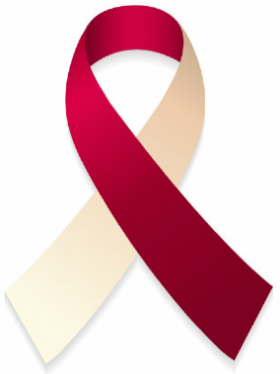 Head and neck cancer describes cancers within this area, where cancer starts in the tissues in the head and neck area. For example: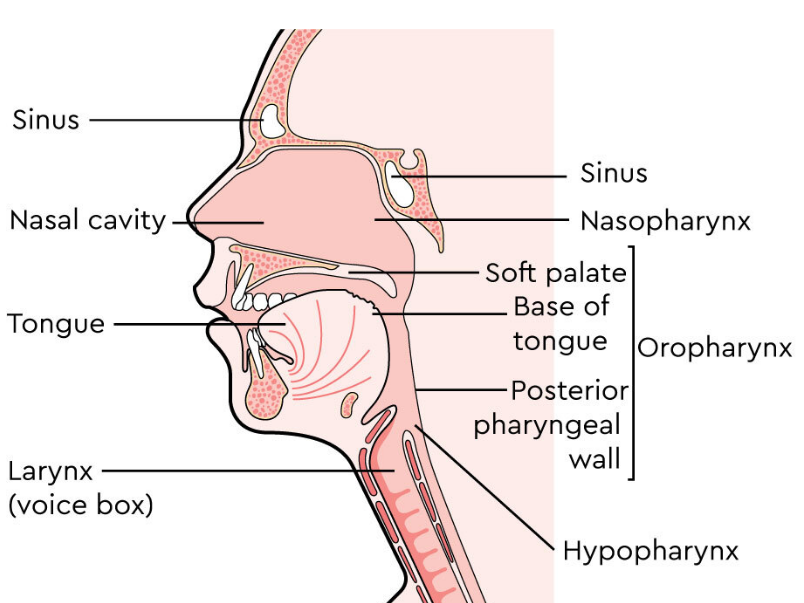 mouth which includes the tongue, palate, gums and lipsthroat (the pharynx) which is divided into the nasopharynx, oropharynx and hypopharynxnose and sinuses (air-filled spaces in the bones of the face)salivary glands which make salivamiddle ear which contains the ear drum.